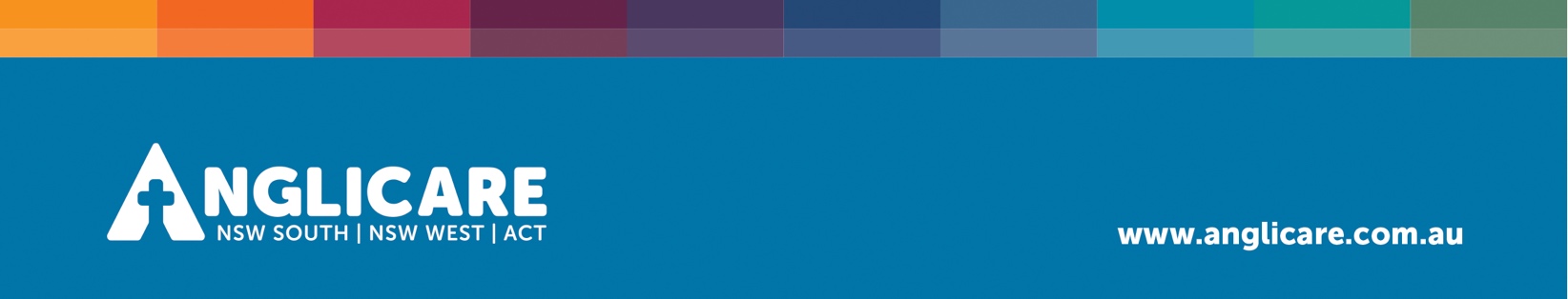 VOLUNTEER POSITION DESCRIPTIONTitle:Embracing Ministries Music Program AssistantUsual work location:Gordon Community Centre, Cranleigh School and Malkara High School, ACTCost Centre:Usual hours of work:Programs are held at the below locations and times,Volunteer can assist with one or more programs10- 11.30am Friday at Gordon Community Centre1-2.30pm Friday at Cranleigh School9.30 – 1pm Saturday at Malkara High school During School Terms onlyLength of Appointment6 Months- Possible Extension Position Objective:To assist with the operation of a music program The purpose of the position is to assist the coordinator with the running of a music program that is designed to help children that may have a disability develop their communication skills using singing with Auslan sign language and pictures.Position Responsibilities:To attend an induction, training session prior to commencing To assist with singing, changing songs and propsTo help children with their parents or carers get involved and encourage them to sing and us sign language.Help with morning teaSet up and pack up and be a part of the program To ensure there is a positive and enthusiastic environmentKey behaviors:Client FocusRecognises, anticipates and focuses on specific client needs and advocates on behalf of the client. FlexibilityRecognises and responds to unanticipated events and requirements or sudden changes of priority. InitiativeOriginates action and actively seeks to contribute rather than passively accepting situations.InterpersonalEstablishes cooperative and productive relationships by understanding and responding to the needs of others.Key skills:Clear, pleasant, relaxed and confident communication skillsAble to provide energy and enthusiasm to the taskMusical ability is not required but would be helpfulKey knowledge areas:Basic understanding of child developmentKey experience:No previous experience required.An understanding of disabilities and interacting with parents and young children Qualifications:No qualifications needed however a desire to build connections and develop relationships with parents and children is desiredReports to:Andrea HorciuDirect Reports:N/AKey requirements for this position:X	Statutory DeclarationX	National Criminal History CheckX	Working With Vulnerable people 	Other _______________________________________	Other _______________________________________